R6 NEW BUSINESS POLICY, [SPRING/FALL 20__ ]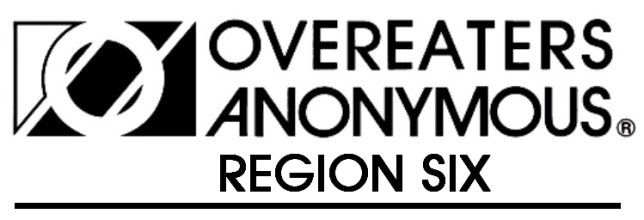 New business to be placed on the R6 Assembly agenda can be proposed by any registered R6 Intergroup and R6 committee and shall be submitted to the coordinator date- and time-stamped through electronic transmission 60 days before each Assembly.  The R6 board may also submit new policies.POLICY: State policy in clear, concise language.(Move that… or Move to…) SUBMITTED BY:Name of intergroup, R6 Committee or R6 Board and contact email address.Contact Name: 			Phone #: 			Email Address:INTENT:State clearly the purpose of the policy.IMPLEMENTATION:How would this policy/change be carried out?COST:  $ Amount (if known)RATIONALE:Reason for submitting policy including relevant background information. (Please limit to this one page.)